                        «Осеннее путешествие»  Детский осенний праздник – это море улыбок и веселья. Хоть и говорят, что осень – унылая пора, но дети, как никто другой, способны радоваться золотистым опавшим листьям под ногами и дождичку, под которым так интересно погулять под зонтиком, обув резиновые сапожки и надев дождевик. Вот почему праздник осени в нашем учреждении является одним из самых любимых у воспитанников!30 октября в нашей группе прошел осенний праздник.                                                                                                                                            Ребята с удовольствием рассказывали стихи, пели песни, играли в различные игры.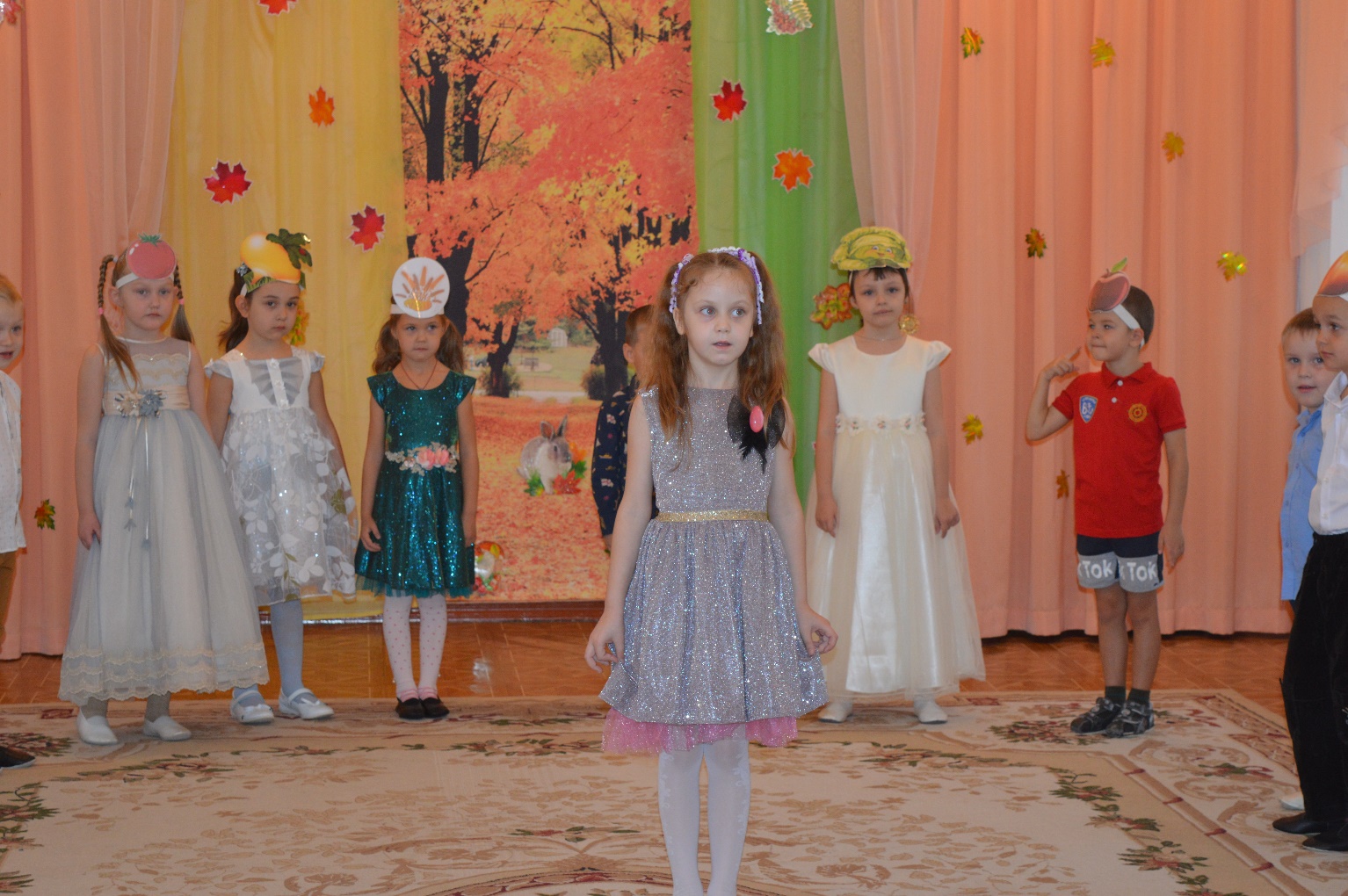                                    Волшебница осень к нам в гости пришла,
                   Чудесные краски она принесла.
                   Раскрасила листья, цветы и траву,
                   Как будто к нам сказка пришла наяву.Осень, осень, в гости просим!
Сценка овощей.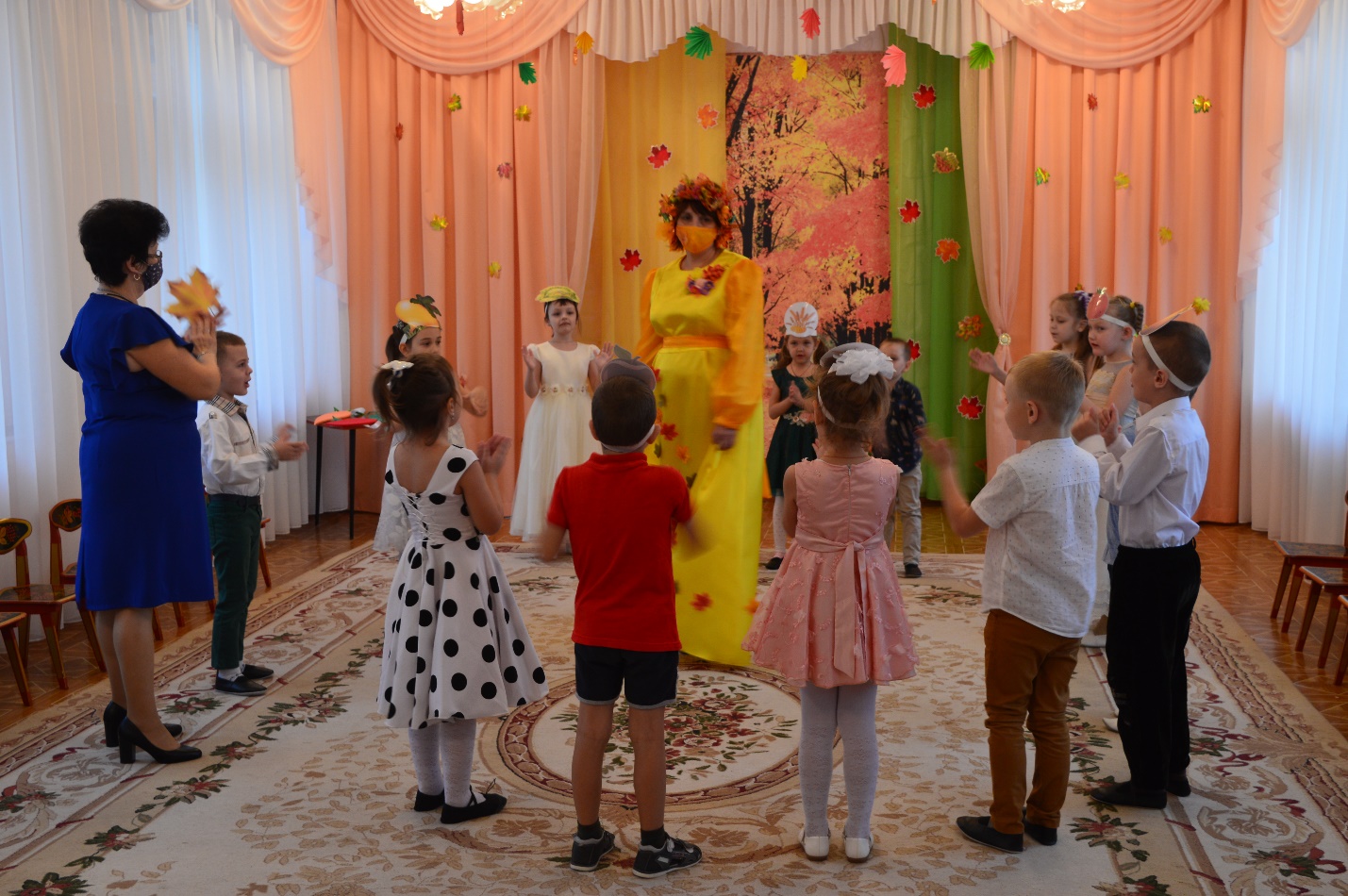 Во саду ли, в огороде 	               Для всего честного люда                                                                                                Фрукты, овощи растут.                   Реклама есть к любому блюду.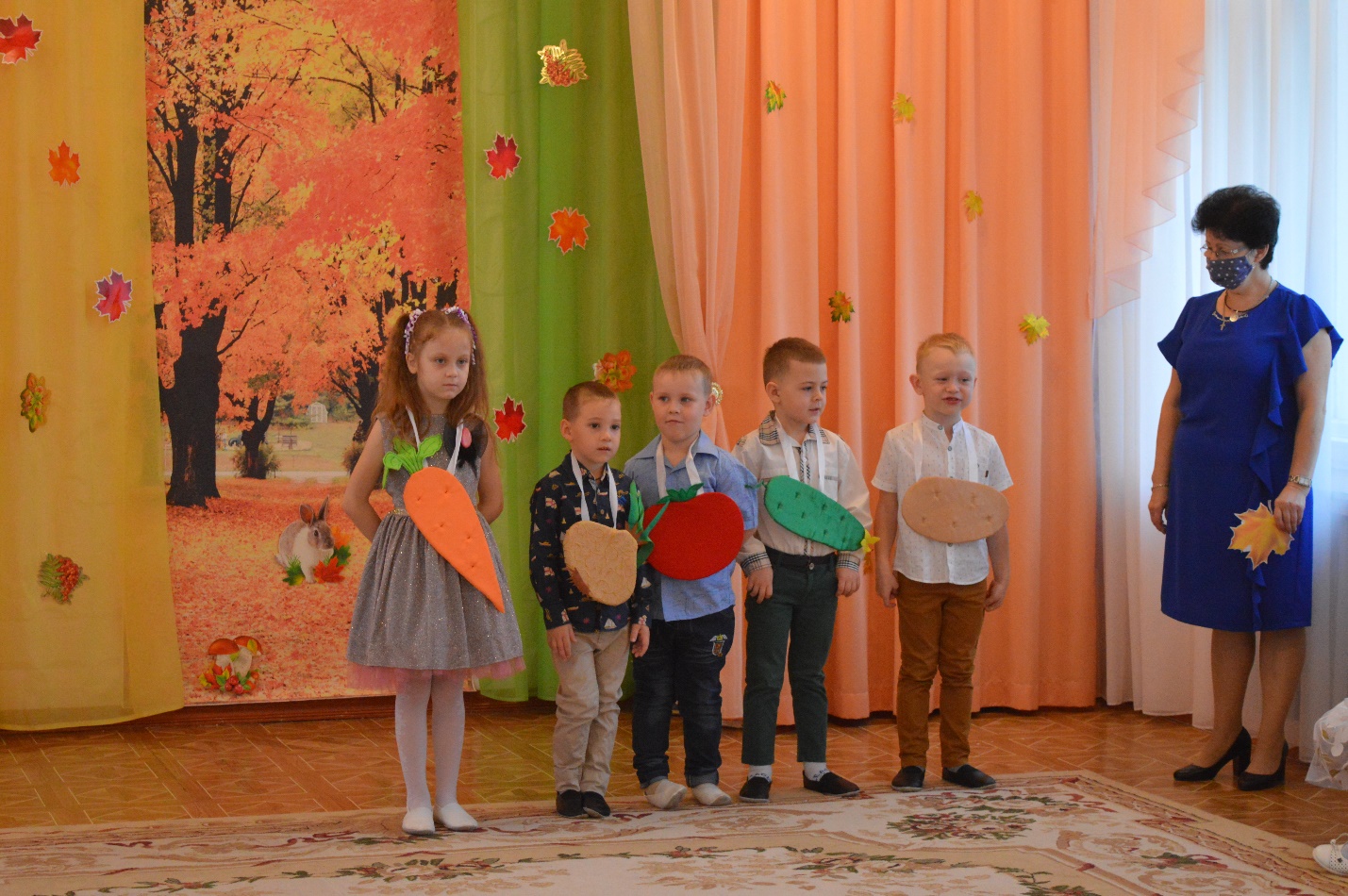                 Бедным тучам очень тесно,Нет на небе тучам места!Перессорятся все двестиА потом заплачут вместе,И кричит внизу народ:                Разбегайтесь, дождь идет!                    Игра «Дождик»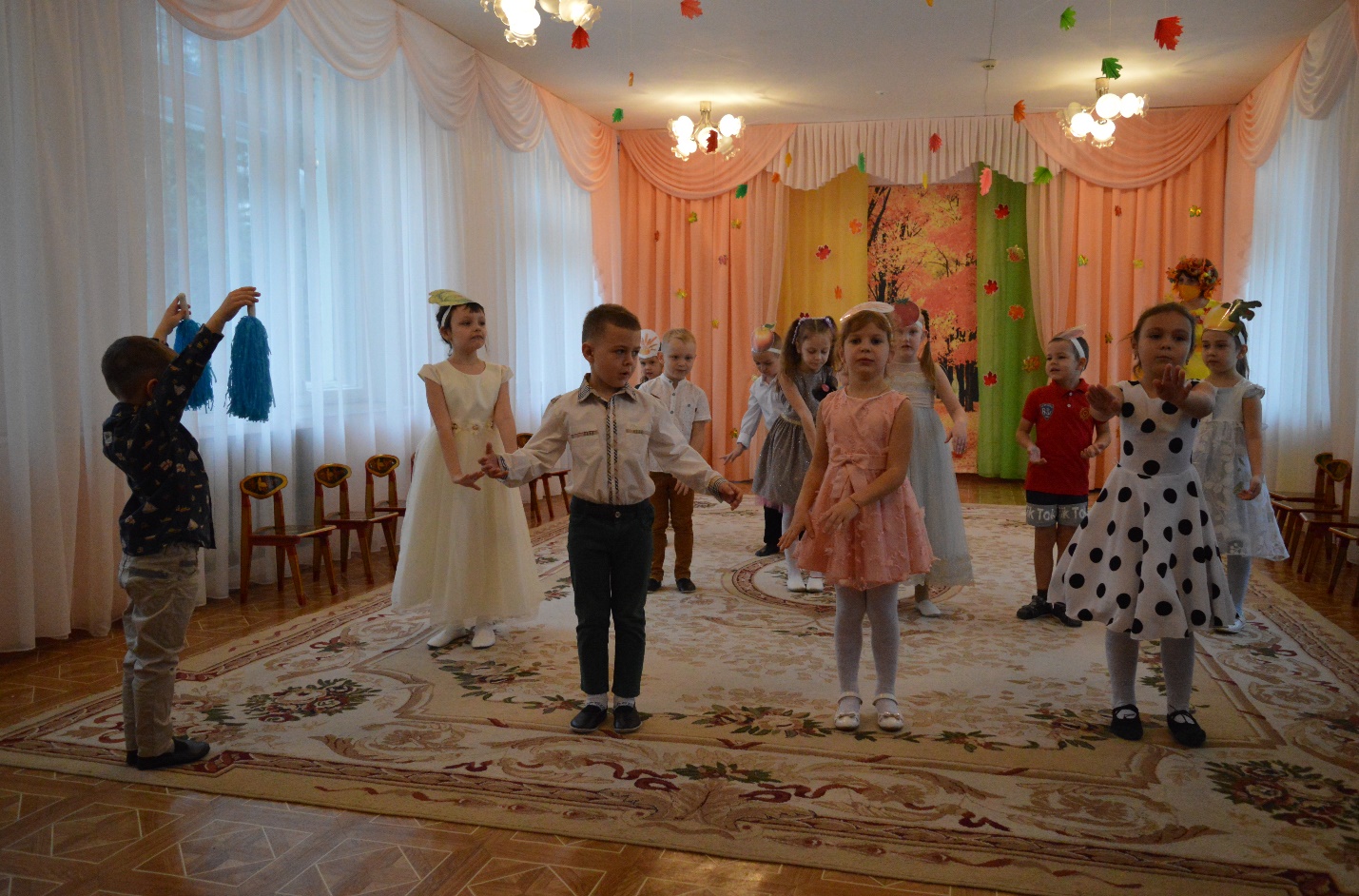 Танец «Наступила осень»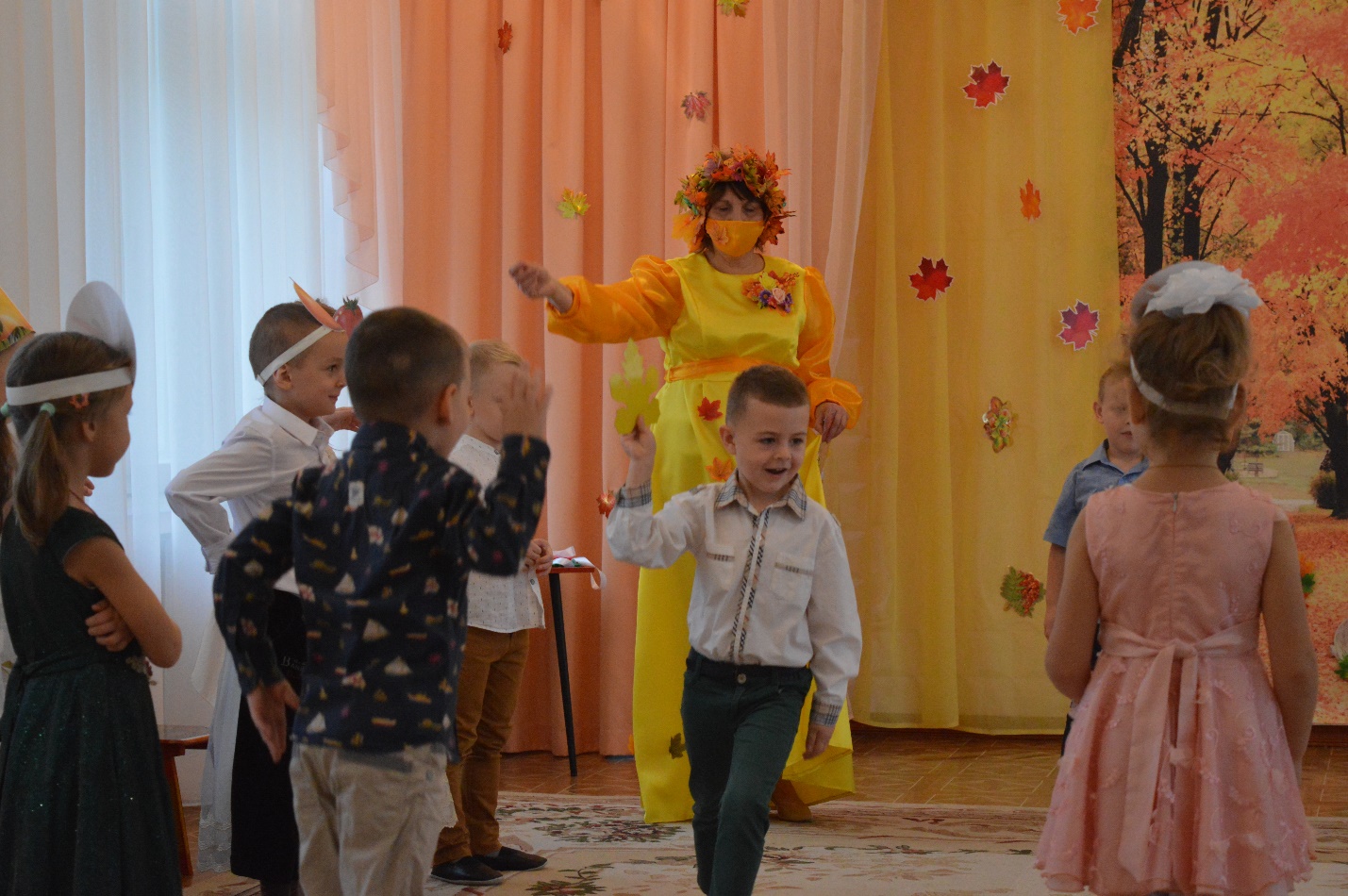 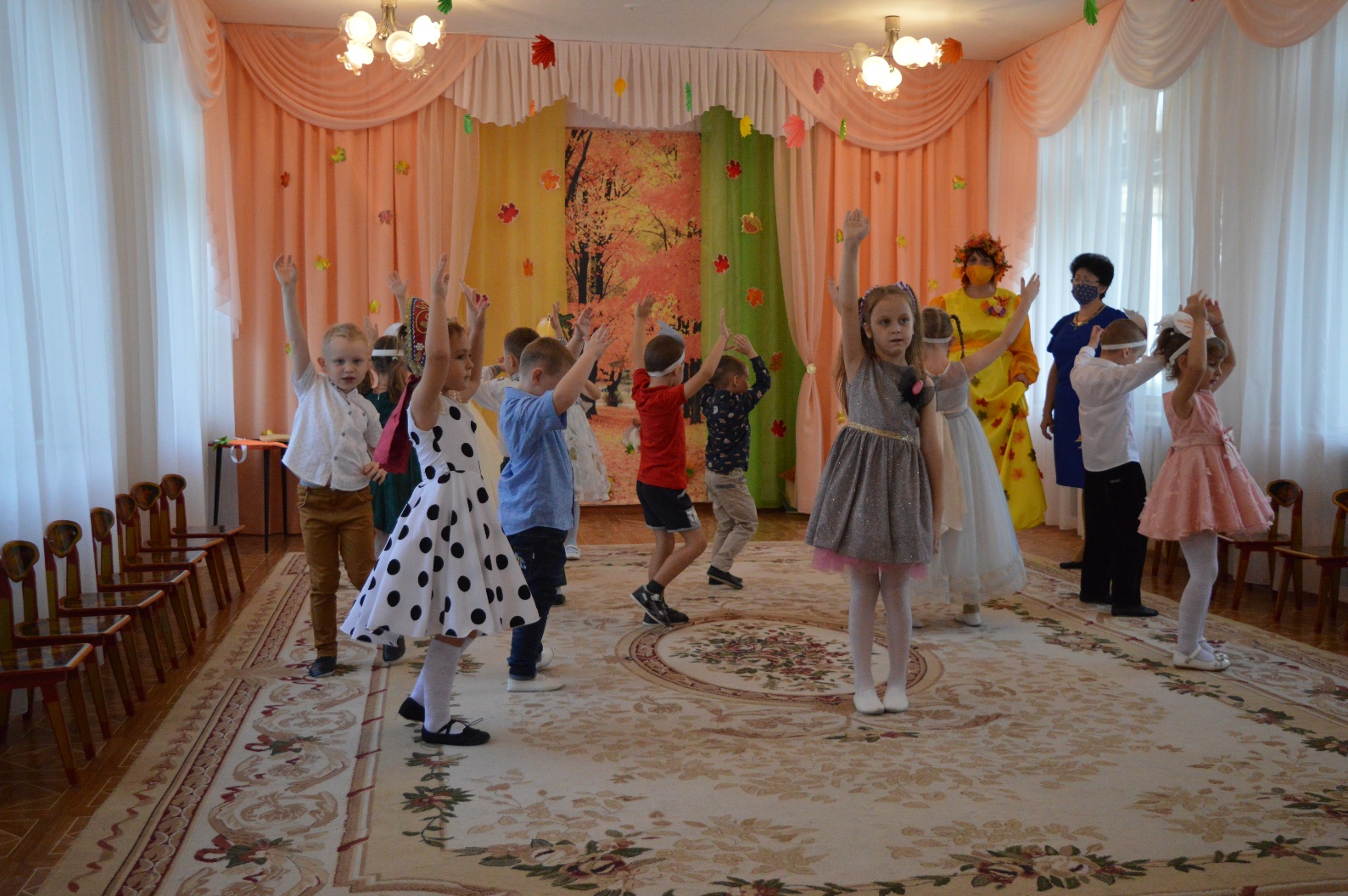    Осень: Предлагаю, вам, друзья, поиграть с платочком я.             Он красивый, расписной, необычный, непростой! Игра «Волшебный платок»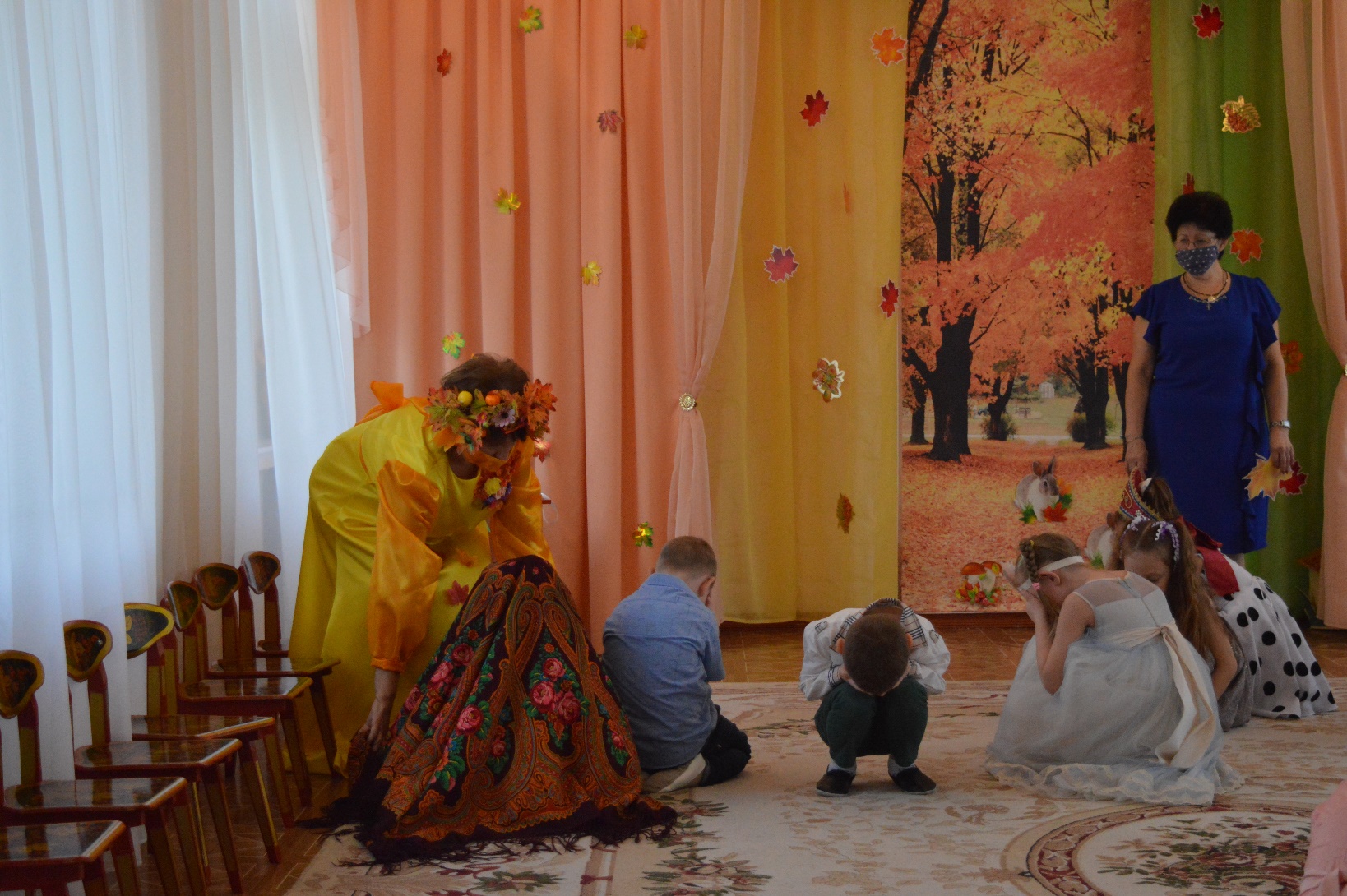 Мы платочек поднимаем, что под ним, сейчас узнаем! Что же это? Корзинка! Что в корзинке мы узнаем.  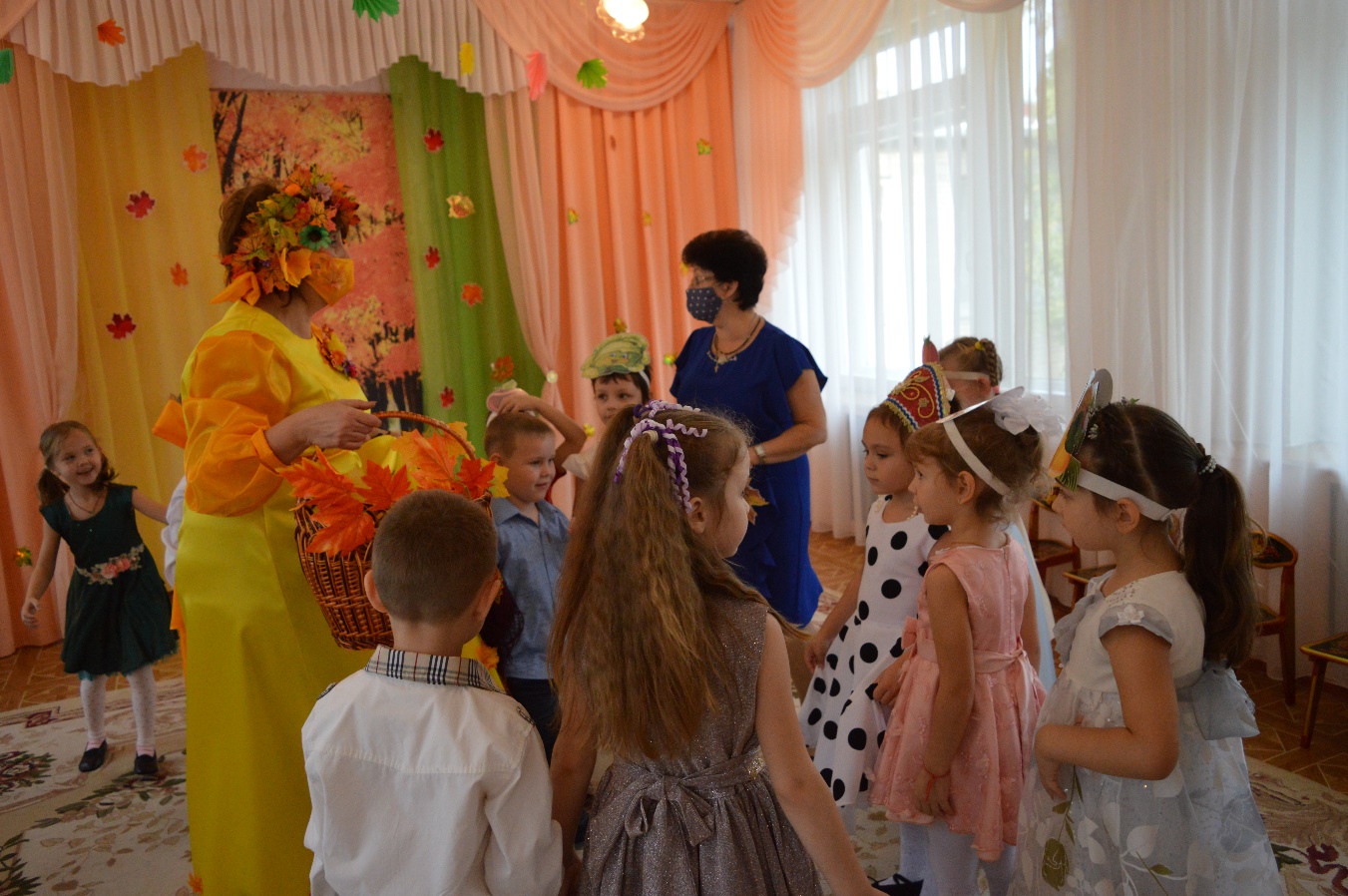                                                                                                                                                        Милая Осень щедра и красива. Скажем мы Осени дружно спасибо!  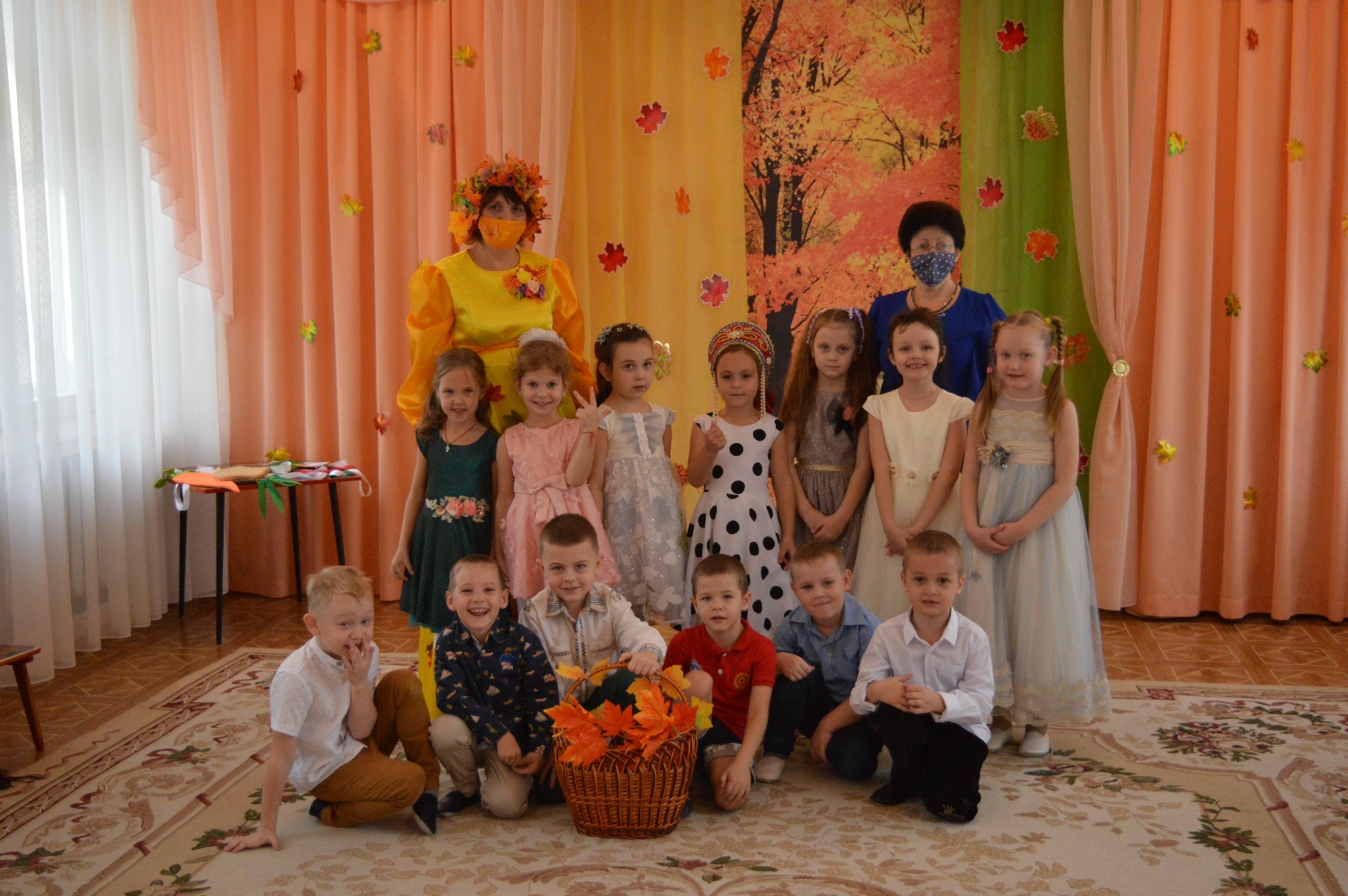 